2 – Un nombre est divisible par 2 s’il est un nombre pair. 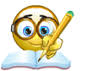       Ex:     6		24		 318 		10 0003 – Un nombre est divisible par 3 si la somme de ses chiffres est divisible par 3.	Ex:    12 (1+2=3, et 3÷3 = 1)	      51 (5+1=6, et 6÷3=2)          921 (9+2+1=12, et12÷3=4)4 –  Un nombre est divisible par 4 si le nombre formé par ses deux derniers 	chiffres est divisible par 4.	Ex:    724 (24 ÷ 4 = 6)		3796 (96 ÷ 4 = 24) 5 – Un nombre est divisible par 5 s’il y a un 0 ou un 5 à la position des unités.	Ex:    105		2700		111 1156 – Un nombre est divisible par 6 si le nombre est divisible par 2 et par 3. 	(Vérifie premièrement si le nombre est un nombre pair – divisible par 2.  Ensuite, vérifie si la somme de ces chiffres est divisible par 3.)	Ex: 54 (4 est un nombre pair – divisible par 2, et 5 + 4 = 9, 9 est divisible par 3, donc 54 est divisible par 6)7 – Pas de règle simple. 8 – Un nombre est divisible par 8 si le nombre formé par ses trois derniers chiffres est divisible par 8.	Ex:   7136 (136 ÷ 8 = 17)		29 872 (872 ÷ 8 = 109)9 – Un nombre est divisible par 9 si la somme de ses chiffres est divisible par 9.	Ex:   594 (5+9+4 = 18, 18÷9=2)				    1 111 131 (1+1+1+1+1+3+1 = 9, 9÷3=3) 	10 – Un nombre est divisible par 10 s’il y a un 0 à la position des unités.	Ex:   390			55 550		123 456 780* C’est peut-être utile à noter les similitudes entre les chiffres/règles:       2, 5, 10  vérifie le dernier chiffre    3, 9   trouve la somme des chiffres    4, 8  détermine si une partie du nombre est divisible par un certain nombre 